		  Civitas Academy Bulletin25/03/19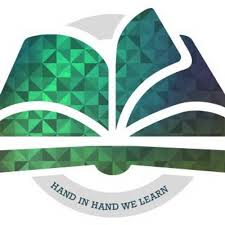 Welcome from Mr WiederWell done to all the Y3 children that took part in the sportshall athletics competition last week. Civitas entered two teams in the school and all the children that took part tried their best and were great sporting ambassadors for the school. The overall event winners were Palmer Academy. Special thanks go to Miss Vaal for organising the first sporting competition to be held at the school. This week selected children in Y2 will travel to Bisham Abbey to participate in the Berkshire School Games. Civitas will represent Reading and compete against the winners of all the other local authorities in Berkshire. Good luck to all of the children taking part. Thank you also to parents and carers for paying in advance of the deadline for the trips and visits this year. Over the last couple of weeks, there has been more money paid in than previously. If anyone is going to struggle to make the deadline of April 5th, please could they arrange an appointment to meet me to discuss this further. P.E. TimetableThis week there has been some temporary changes to the P.E. timetable. Please could you ensure that your child has their P.E. kit in every day this week.ClubsPlease note all clubs for this term have now finished. Information regarding clubs next term will be circulated after the Easter break.Year 3 Easter Assembly: Wednesday 3rd AprilLetters regarding this special assembly have now been sent out. Please note that this assembly will take place at 10:30am at Holy Trinity Church on the Oxford Road.Project Celebrations: Thursday 4th AprilThese will be taking place in all classes at 3:30pm on this date. This will give parents the opportunity to visit classrooms, view books and see what your child has learnt over the last half term. CAFFS will also  be running a cake sale for families to purchase on the way home from school.Class Photographs: Friday 26th AprilThese will be taking place on this date and will be available to purchase shortly afterwards.CAFFS UpdatePlease find the list of upcoming CAFFS dates:Spring Key Dates (New events highlighted in yellow)Summer Key Dates (new events in yellow)Date and TimeEventThursday 4th AprilCake SaleFriday 5th April (9-9:25am)Muffins for MumsMonday 17th June (9-9:25am)Doughnuts for DadsDate and TimeEventWednesday 27th MarchYear 2 Berkshire Cricket Finals (selected pupils)Wednesday 3rd April (10:30am-11am)Year 3 Easter AssemblyWednesday 3rd AprilY2 Legoland TripThursday 4th April (3:30pm-4pm)Project CelebrationsFriday 5th AprilEnd of Term- Children finish at 3:15pmDate and TimeEventTuesday 23rd AprilINSET Day (school closed to pupils)Wednesday 24th AprilPupils return to schoolThursday 25th AprilReception trip to Marwell ZooFriday 26th AprilClass PhotographsThursday 2nd MayYear 3 Change4Life P.E. Festival (selected pupils)Thursday 2nd May (3:30-4pm)Summer Curriculum Overview MeetingThursday 9th May (9am-9:30am)Question and Answer Session with Head of SchoolThursday 23rd May (3:30-4pm)Project CelebrationFriday 24th MayY1 Minibeast Bug BallMonday 3rd JuneINSET Day (school closed to pupils)Thursday 6th JuneYear 3 TriGolf Competition (selected pupils)Tuesday 11th June (9:10- 9:40am)Y2 Eid AssemblyMonday 17th June (8:55-9:25am)Doughnut for DadsThursday 20th  June Y1 trip to Ruislip LidoTuesday 2nd July (AM)Sports DayWednesday 3rd JulyTransition DayThursday 4th JulyReception trip to Chessington Sea Life CentreFriday 5th JulySports Day (Reserve date in case of bad weather on Tuesday 2nd July)Thursday 11th JulyQuestion and Answer Session with Head of SchoolTuesday 16th JulyY3 trip to Ufton CourtWednesday 24th JulyLast Day of Term